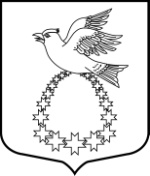 Совет депутатовМуниципального образования«Вистинское сельское поселение»муниципального образования «Кингисеппский муниципальный район»Ленинградской области(четвертый созыв)РЕШЕНИЕ от 28 октября 2022 года № 36В целях имущественной поддержки малого и среднего предпринимательства в виде передачи во владение и(или) пользование муниципального имущества, находящегося в муниципальной собственности МО «Вистинское сельское поселение», руководствуясь Федеральным законом от 24.07.2007 г. № 209-ФЗ «О развитии малого и среднего предпринимательства в Российской Федерации» и в соответствии со ст. 14 Федерального закона от 06.10.2003 г. № 131-ФЗ «Об общих принципах организации местного самоуправления в Российской Федерации», Совет депутатов МО «Вистинское сельское поселение» РЕШИЛ:Утвердить Перечень имущества, находящегося в муниципальной собственности МО «Вистинское сельское поселение», для предоставления во владение и (или) пользование на долгосрочной основе субъектам малого и среднего предпринимательства (приложение 1).Исполнение данного Решения возложить на Администрацию МО «Вистинское сельское поселение». Решение Совета депутатов МО «Вистинское сельское поселение» от 06.07.2022 года № 23 «Об утверждении Перечня имущества, находящегося в муниципальной собственности МО «Вистинское сельское поселение» для предоставления во владение и (или) пользование на долгосрочной основе субъектам малого и среднего предпринимательства» считать утратившим силу.Настоящее решение вступает в силу с момента подписания.Контроль за исполнением данного решения возложить на постоянную депутатскую комиссию по бюджету и муниципальной собственности.	Приложение №1к решению Совета депутатов МО «Вистинское сельское поселение»от 28 октября 2022 года № 36   Об утверждении Перечня имущества, находящегося в муниципальной собственности МО «Вистинское сельское поселение» для предоставления во владение и (или) пользование на долгосрочной основе субъектам малого и среднего предпринимательстваГлава МО «Вистинское сельское поселение»            Ю.И. Агафонова№ п/пНомер в реестре имущест-ва1Адрес (местоположение) объектаСтруктурированный адрес объектаСтруктурированный адрес объектаСтруктурированный адрес объектаСтруктурированный адрес объектаСтруктурированный адрес объектаСтруктурированный адрес объектаСтруктурированный адрес объектаСтруктурированный адрес объектаСтруктурированный адрес объектаСтруктурированный адрес объектаСтруктурированный адрес объекта№ п/пНомер в реестре имущест-ва1Адрес (местоположение) объектаСтруктурированный адрес объектаСтруктурированный адрес объектаСтруктурированный адрес объектаСтруктурированный адрес объектаСтруктурированный адрес объектаСтруктурированный адрес объектаСтруктурированный адрес объектаСтруктурированный адрес объектаСтруктурированный адрес объектаСтруктурированный адрес объектаСтруктурированный адрес объекта№ п/пНомер в реестре имущест-ва1Адрес (местоположение) объектаСтруктурированный адрес объектаСтруктурированный адрес объектаСтруктурированный адрес объектаСтруктурированный адрес объектаСтруктурированный адрес объектаСтруктурированный адрес объектаСтруктурированный адрес объектаСтруктурированный адрес объектаСтруктурированный адрес объектаСтруктурированный адрес объектаСтруктурированный адрес объекта№ п/пНомер в реестре имущест-ва1Адрес (местоположение) объектаНаименова-ние субъекта Российской Федерации3Наименование муници- пального района / городского округа / внутри-городского округа территории города федерально-го значенияНаименование городского поселения / сельского поселения/ внутригородского района городского округаВид населен-ного пунктаНаиме-нование населен-ного пунктаТип элемента планировочной структурыНаиме-нование элемента плани-ровоч-ной структу-рыТип элемента улично-дорожной сетиНаимено-вание элемента улично-дорожной сетиНомер дома (включая литеру)Тип и номер корпуса, строения, владения№ п/пНомер в реестре имущест-ва1Адрес (местоположение) объектаНаименова-ние субъекта Российской Федерации3Наименование муници- пального района / городского округа / внутри-городского округа территории города федерально-го значенияНаименование городского поселения / сельского поселения/ внутригородского района городского округаВид населен-ного пунктаНаиме-нование населен-ного пунктаТип элемента планировочной структурыНаиме-нование элемента плани-ровоч-ной структу-рыТип элемента улично-дорожной сетиНаимено-вание элемента улично-дорожной сетиНомер дома (включая литеру)Тип и номер корпуса, строения, владения№ п/пНомер в реестре имущест-ва1Адрес (местоположение) объектаНаименова-ние субъекта Российской Федерации3Наименование муници- пального района / городского округа / внутри-городского округа территории города федерально-го значенияНаименование городского поселения / сельского поселения/ внутригородского района городского округаВид населен-ного пунктаНаиме-нование населен-ного пунктаТип элемента планировочной структурыНаиме-нование элемента плани-ровоч-ной структу-рыТип элемента улично-дорожной сетиНаимено-вание элемента улично-дорожной сетиНомер дома (включая литеру)Тип и номер корпуса, строения, владения№ п/пНомер в реестре имущест-ва1Адрес (местоположение) объектаНаименова-ние субъекта Российской Федерации3Наименование муници- пального района / городского округа / внутри-городского округа территории города федерально-го значенияНаименование городского поселения / сельского поселения/ внутригородского района городского округаВид населен-ного пунктаНаиме-нование населен-ного пунктаТип элемента планировочной структурыНаиме-нование элемента плани-ровоч-ной структу-рыТип элемента улично-дорожной сетиНаимено-вание элемента улично-дорожной сетиНомер дома (включая литеру)Тип и номер корпуса, строения, владения123456789101112131413-12-0002188477,Ленинградская область, Кингисеппский район, д. Вистино, ул. Солнечная , д. 1Ленинградская областьКингисеппский муниципальный районВистинское сельское поселениедеревняВистиноулицаСолнечная121-12-0029188477,Ленинградская область, Кингисеппский район, д. ВистиноЛенинградская областьКингисеппский муниципальный районВистинское сельское поселениедеревняВистино31-12-0030188477,Ленинградская область, Кингисеппский район, д. Вистино, ул. Лесная, д. 1Ленинградская областьКингисеппский муниципальный районВистинское сельское поселениедеревняВистиноулицаЛесная141-13-0031188477,Ленинградская область, Кингисеппский район, д. ВистиноЛенинградская областьКингисеппский муниципальный районВистинское сельское поселениедеревняВистино51-13-0032188477,Ленинградская область, Кингисеппский район, д. ВистиноЛенинградская областьКингисеппский муниципальный районВистинское сельское поселениедеревняВистино61-16-0018188477,Ленинградская область, Кингисеппский район, д. ВистиноЛенинградская областьКингисеппский муниципальный районВистинское сельское поселениедеревняВистино71-16-0019188477,Ленинградская область, Кингисеппский район, д. ВистиноЛенинградская областьКингисеппский муниципальный районВистинское сельское поселениедеревняВистино81-15-0027188477,Ленинградская область, Кингисеппский район, д. ВистиноЛенинградская областьКингисеппский муниципальный районВистинское сельское поселениедеревняВистино91-14-0033188477,Ленинградская область, Кингисеппский район, д. Вистино,                     котельная № 20Ленинградская областьКингисеппский муниципальный районВистинское сельское поселениедеревняВистино101-14-0038188477,Ленинградская область, Кингисеппский район, д. Вистино,                     котельная № 21Ленинградская областьКингисеппский муниципальный районВистинское сельское поселениедеревняВистино111-16-0046188477,Ленинградская область, Кингисеппский район, д. Вистино,                     котельная № 20Ленинградская областьКингисеппский муниципальный районВистинское сельское поселениедеревняВистино121-16-0047188477,Ленинградская область, Кингисеппский район, д. Вистино,                     котельная № 21Ленинградская областьКингисеппский муниципальный районВистинское сельское поселениедеревняВистино131-16-0048188477,Ленинградская область, Кингисеппский район, д. Вистино,                     котельная № 21Ленинградская областьКингисеппский муниципальный районВистинское сельское поселениедеревняВистино141-16-0049188477,Ленинградская область, Кингисеппский район, д. Вистино,                     котельная № 21Ленинградская областьКингисеппский муниципальный районВистинское сельское поселениедеревняВистино151-19-0051188477,Ленинградская область, Кингисеппский район, д. Вистино,                     котельная № 20Ленинградская областьКингисеппский муниципальный районВистинское сельское поселениедеревняВистино162-14-0126188477,Ленинградская область, Кингисеппский район, д. Вистино,                     администрацияЛенинградская областьКингисеппский муниципальный районВистинское сельское поселениедеревняВистино172-14-1177188477,Ленинградская область, Кингисеппский район, д. Вистино,                     котельная № 21Ленинградская областьКингисеппский муниципальный районВистинское сельское поселениедеревняВистиноВид объекта недвижимости; движимое имуществоВид объекта недвижимости; движимое имуществоСведения о недвижимом имуществе или его частиСведения о недвижимом имуществе или его частиСведения о недвижимом имуществе или его частиСведения о недвижимом имуществе или его частиСведения о недвижимом имуществе или его частиСведения о недвижимом имуществе или его частиСведения о недвижимом имуществе или его частиСведения о недвижимом имуществе или его частиСведения о недвижимом имуществе или его частиСведения о недвижимом имуществе или его частиСведения о недвижимом имуществе или его частиСведения о недвижимом имуществе или его частиСведения о недвижимом имуществе или его частиСведения о недвижимом имуществе или его частиСведения о недвижимом имуществе или его частиСведения о недвижимом имуществе или его частиСведения о недвижимом имуществе или его частиСведения о движимом имуществе11Сведения о движимом имуществе11Сведения о движимом имуществе11Сведения о движимом имуществе11Сведения о движимом имуществе11Сведения о движимом имуществе11Сведения о движимом имуществе11Сведения о движимом имуществе11Сведения о движимом имуществе11Вид объекта недвижимости; движимое имуществоВид объекта недвижимости; движимое имуществоКадастровый номер 7Кадастровый номер 7Кадастровый номер 7Кадастровый номер 7Кадастровый номер 7Кадастровый номер 7Номер части объекта недвижимости согласно сведениям государственного кадастра недвижимости8Номер части объекта недвижимости согласно сведениям государственного кадастра недвижимости8Основная характеристика объекта недвижимости9Основная характеристика объекта недвижимости9Основная характеристика объекта недвижимости9Основная характеристика объекта недвижимости9Основная характеристика объекта недвижимости9Основная характеристика объекта недвижимости9Основная характеристика объекта недвижимости9Наименование объекта учета10Наименование объекта учета10Сведения о движимом имуществе11Сведения о движимом имуществе11Сведения о движимом имуществе11Сведения о движимом имуществе11Сведения о движимом имуществе11Сведения о движимом имуществе11Сведения о движимом имуществе11Сведения о движимом имуществе11Сведения о движимом имуществе11Вид объекта недвижимости; движимое имуществоВид объекта недвижимости; движимое имуществоКадастровый номер 7Кадастровый номер 7Кадастровый номер 7Кадастровый номер 7Кадастровый номер 7Кадастровый номер 7Номер части объекта недвижимости согласно сведениям государственного кадастра недвижимости8Номер части объекта недвижимости согласно сведениям государственного кадастра недвижимости8Тип (площадь - для земельных участков, зданий, помещений;  протяженность, объем, площадь, глубина залегания и т.п. - для сооружений; протяженность, объем, площадь, глубина залегания и т.п. согласно проектной документации - для объектов незавершенного строительства)Тип (площадь - для земельных участков, зданий, помещений;  протяженность, объем, площадь, глубина залегания и т.п. - для сооружений; протяженность, объем, площадь, глубина залегания и т.п. согласно проектной документации - для объектов незавершенного строительства)Тип (площадь - для земельных участков, зданий, помещений;  протяженность, объем, площадь, глубина залегания и т.п. - для сооружений; протяженность, объем, площадь, глубина залегания и т.п. согласно проектной документации - для объектов незавершенного строительства)Фактическое значение/ Проектируемое значение (для объектов незавершенного строительства)Фактическое значение/ Проектируемое значение (для объектов незавершенного строительства)Единица измерения (для площади - кв. м; для протяженности - м; для глубины залегания - м; для объема - куб. м)Единица измерения (для площади - кв. м; для протяженности - м; для глубины залегания - м; для объема - куб. м)Наименование объекта учета10Наименование объекта учета10Тип: оборудование, машины, механизмы, установки, транспортные средства, инвентарь, инструменты, иноеГосударственный регистрационный знак (при наличии)Наименование объекта учетаНаименование объекта учетаМарка, модельГод выпускаКадастровый номер объекта недвижимого имущества, в том числе земельного участка, в (на) котором расположен объектКадастровый номер объекта недвижимого имущества, в том числе земельного участка, в (на) котором расположен объектКадастровый номер объекта недвижимого имущества, в том числе земельного участка, в (на) котором расположен объектВид объекта недвижимости; движимое имуществоВид объекта недвижимости; движимое имуществоКадастровый номер 7Кадастровый номер 7Кадастровый номер 7Кадастровый номер 7Кадастровый номер 7Кадастровый номер 7Номер части объекта недвижимости согласно сведениям государственного кадастра недвижимости8Номер части объекта недвижимости согласно сведениям государственного кадастра недвижимости8Тип (площадь - для земельных участков, зданий, помещений;  протяженность, объем, площадь, глубина залегания и т.п. - для сооружений; протяженность, объем, площадь, глубина залегания и т.п. согласно проектной документации - для объектов незавершенного строительства)Тип (площадь - для земельных участков, зданий, помещений;  протяженность, объем, площадь, глубина залегания и т.п. - для сооружений; протяженность, объем, площадь, глубина залегания и т.п. согласно проектной документации - для объектов незавершенного строительства)Тип (площадь - для земельных участков, зданий, помещений;  протяженность, объем, площадь, глубина залегания и т.п. - для сооружений; протяженность, объем, площадь, глубина залегания и т.п. согласно проектной документации - для объектов незавершенного строительства)Фактическое значение/ Проектируемое значение (для объектов незавершенного строительства)Фактическое значение/ Проектируемое значение (для объектов незавершенного строительства)Единица измерения (для площади - кв. м; для протяженности - м; для глубины залегания - м; для объема - куб. м)Единица измерения (для площади - кв. м; для протяженности - м; для глубины залегания - м; для объема - куб. м)Наименование объекта учета10Наименование объекта учета10Тип: оборудование, машины, механизмы, установки, транспортные средства, инвентарь, инструменты, иноеГосударственный регистрационный знак (при наличии)Наименование объекта учетаНаименование объекта учетаМарка, модельГод выпускаКадастровый номер объекта недвижимого имущества, в том числе земельного участка, в (на) котором расположен объектКадастровый номер объекта недвижимого имущества, в том числе земельного участка, в (на) котором расположен объектКадастровый номер объекта недвижимого имущества, в том числе земельного участка, в (на) котором расположен объектВид объекта недвижимости; движимое имуществоВид объекта недвижимости; движимое имуществоКадастровый номер 7Кадастровый номер 7Кадастровый номер 7Кадастровый номер 7Кадастровый номер 7Кадастровый номер 7Номер части объекта недвижимости согласно сведениям государственного кадастра недвижимости8Номер части объекта недвижимости согласно сведениям государственного кадастра недвижимости8Тип (площадь - для земельных участков, зданий, помещений;  протяженность, объем, площадь, глубина залегания и т.п. - для сооружений; протяженность, объем, площадь, глубина залегания и т.п. согласно проектной документации - для объектов незавершенного строительства)Тип (площадь - для земельных участков, зданий, помещений;  протяженность, объем, площадь, глубина залегания и т.п. - для сооружений; протяженность, объем, площадь, глубина залегания и т.п. согласно проектной документации - для объектов незавершенного строительства)Тип (площадь - для земельных участков, зданий, помещений;  протяженность, объем, площадь, глубина залегания и т.п. - для сооружений; протяженность, объем, площадь, глубина залегания и т.п. согласно проектной документации - для объектов незавершенного строительства)Фактическое значение/ Проектируемое значение (для объектов незавершенного строительства)Фактическое значение/ Проектируемое значение (для объектов незавершенного строительства)Единица измерения (для площади - кв. м; для протяженности - м; для глубины залегания - м; для объема - куб. м)Единица измерения (для площади - кв. м; для протяженности - м; для глубины залегания - м; для объема - куб. м)Наименование объекта учета10Наименование объекта учета10Тип: оборудование, машины, механизмы, установки, транспортные средства, инвентарь, инструменты, иноеГосударственный регистрационный знак (при наличии)Наименование объекта учетаНаименование объекта учетаМарка, модельГод выпускаКадастровый номер объекта недвижимого имущества, в том числе земельного участка, в (на) котором расположен объектКадастровый номер объекта недвижимого имущества, в том числе земельного участка, в (на) котором расположен объектКадастровый номер объекта недвижимого имущества, в том числе земельного участка, в (на) котором расположен объектВид объекта недвижимости; движимое имуществоВид объекта недвижимости; движимое имуществоКадастровый номер 7Кадастровый номер 7Кадастровый номер 7Кадастровый номер 7Кадастровый номер 7Кадастровый номер 7Номер части объекта недвижимости согласно сведениям государственного кадастра недвижимости8Номер части объекта недвижимости согласно сведениям государственного кадастра недвижимости8Тип (площадь - для земельных участков, зданий, помещений;  протяженность, объем, площадь, глубина залегания и т.п. - для сооружений; протяженность, объем, площадь, глубина залегания и т.п. согласно проектной документации - для объектов незавершенного строительства)Тип (площадь - для земельных участков, зданий, помещений;  протяженность, объем, площадь, глубина залегания и т.п. - для сооружений; протяженность, объем, площадь, глубина залегания и т.п. согласно проектной документации - для объектов незавершенного строительства)Тип (площадь - для земельных участков, зданий, помещений;  протяженность, объем, площадь, глубина залегания и т.п. - для сооружений; протяженность, объем, площадь, глубина залегания и т.п. согласно проектной документации - для объектов незавершенного строительства)Фактическое значение/ Проектируемое значение (для объектов незавершенного строительства)Фактическое значение/ Проектируемое значение (для объектов незавершенного строительства)Единица измерения (для площади - кв. м; для протяженности - м; для глубины залегания - м; для объема - куб. м)Единица измерения (для площади - кв. м; для протяженности - м; для глубины залегания - м; для объема - куб. м)Наименование объекта учета10Наименование объекта учета10Тип: оборудование, машины, механизмы, установки, транспортные средства, инвентарь, инструменты, иноеГосударственный регистрационный знак (при наличии)Наименование объекта учетаНаименование объекта учетаМарка, модельГод выпускаКадастровый номер объекта недвижимого имущества, в том числе земельного участка, в (на) котором расположен объектКадастровый номер объекта недвижимого имущества, в том числе земельного участка, в (на) котором расположен объектКадастровый номер объекта недвижимого имущества, в том числе земельного участка, в (на) котором расположен объектВид объекта недвижимости; движимое имуществоВид объекта недвижимости; движимое имуществоНомерНомерНомерТип (кадастровый, условный, устаревший)Тип (кадастровый, условный, устаревший)Тип (кадастровый, условный, устаревший)Номер части объекта недвижимости согласно сведениям государственного кадастра недвижимости8Номер части объекта недвижимости согласно сведениям государственного кадастра недвижимости8Тип (площадь - для земельных участков, зданий, помещений;  протяженность, объем, площадь, глубина залегания и т.п. - для сооружений; протяженность, объем, площадь, глубина залегания и т.п. согласно проектной документации - для объектов незавершенного строительства)Тип (площадь - для земельных участков, зданий, помещений;  протяженность, объем, площадь, глубина залегания и т.п. - для сооружений; протяженность, объем, площадь, глубина залегания и т.п. согласно проектной документации - для объектов незавершенного строительства)Тип (площадь - для земельных участков, зданий, помещений;  протяженность, объем, площадь, глубина залегания и т.п. - для сооружений; протяженность, объем, площадь, глубина залегания и т.п. согласно проектной документации - для объектов незавершенного строительства)Фактическое значение/ Проектируемое значение (для объектов незавершенного строительства)Фактическое значение/ Проектируемое значение (для объектов незавершенного строительства)Единица измерения (для площади - кв. м; для протяженности - м; для глубины залегания - м; для объема - куб. м)Единица измерения (для площади - кв. м; для протяженности - м; для глубины залегания - м; для объема - куб. м)Наименование объекта учета10Наименование объекта учета10Тип: оборудование, машины, механизмы, установки, транспортные средства, инвентарь, инструменты, иноеГосударственный регистрационный знак (при наличии)Наименование объекта учетаНаименование объекта учетаМарка, модельГод выпускаКадастровый номер объекта недвижимого имущества, в том числе земельного участка, в (на) котором расположен объектКадастровый номер объекта недвижимого имущества, в том числе земельного участка, в (на) котором расположен объектКадастровый номер объекта недвижимого имущества, в том числе земельного участка, в (на) котором расположен объект15151616161717171818191919202021212222232425252627282828зданиездание47:20:0000000:612847:20:0000000:612847:20:0000000:6128кадастровыйкадастровыйкадастровыйплощадьплощадьплощадь186,4186,4кв.мкв.м	здание	здание47:20:0202012:3247:20:0202012:3247:20:0202012:32кадастровыйкадастровыйкадастровыйплощадьплощадьплощадь259,0259,0кв.м.кв.м.зданиездание47:20:0000000:662447:20:0000000:662447:20:0000000:6624кадастровыйкадастровыйкадастровыйплощадьплощадьплощадь177,8177,8кв.м.кв.м.сооружениесооружениепротяженностьпротяженностьпротяженность1858,01858,0ммсооружениесооружениепротяженностьпротяженностьпротяженность1380,01380,0ммАппарат сварочныйАппарат сварочныйНасосНасосКМ-65-200НасосНасосКМ-100-65-200НасосНасосНМШ 8-25-6,3/25 с эл.дв.НасосНасосНМШ 8-25-6,3/25 с эл.дв.ЗадвижкаЗадвижка30ч6бр Ду 150Ру10Дизельный генераторДизельный генераторДГУ АД-40С-Т400-1РМ11Дизельный генераторДизельный генераторДГУ АД-80СТракторТракторТ-25 А    Котел Котел КВМ-1,0                    (мощность-0,86 Гкл/час)       2004 гФаксФаксПанасоник KXFL423RUУстановка электрогенераторная с дизельным двигателемУстановка электрогенераторная с дизельным двигателемMW-Power АД150(ЯМЗ-238ДИ)Сведения о праве аренды или безвозмездного пользования имуществом12Сведения о праве аренды или безвозмездного пользования имуществом12Сведения о праве аренды или безвозмездного пользования имуществом12Сведения о праве аренды или безвозмездного пользования имуществом12Сведения о праве аренды или безвозмездного пользования имуществом12Сведения о праве аренды или безвозмездного пользования имуществом12Сведения о праве аренды или безвозмездного пользования имуществом12Сведения о праве аренды или безвозмездного пользования имуществом12Сведения о праве аренды или безвозмездного пользования имуществом12Сведения о праве аренды или безвозмездного пользования имуществом12Сведения о праве аренды или безвозмездного пользования имуществом12Сведения о праве аренды или безвозмездного пользования имуществом12Сведения о праве аренды или безвозмездного пользования имуществом12Сведения о праве аренды или безвозмездного пользования имуществом12Сведения о праве аренды или безвозмездного пользования имуществом12Сведения о праве аренды или безвозмездного пользования имуществом12Указать одно из значений:  в перечне  (изменениях в перечни)Указать одно из значений:  в перечне  (изменениях в перечни)Сведения о правовом акте, в соответствии с которым имущество включено в перечень (изменены сведения об имуществе в перечне)14Сведения о правовом акте, в соответствии с которым имущество включено в перечень (изменены сведения об имуществе в перечне)14Сведения о правовом акте, в соответствии с которым имущество включено в перечень (изменены сведения об имуществе в перечне)14Сведения о правовом акте, в соответствии с которым имущество включено в перечень (изменены сведения об имуществе в перечне)14Сведения о правовом акте, в соответствии с которым имущество включено в перечень (изменены сведения об имуществе в перечне)14Сведения о правовом акте, в соответствии с которым имущество включено в перечень (изменены сведения об имуществе в перечне)14Сведения о правовом акте, в соответствии с которым имущество включено в перечень (изменены сведения об имуществе в перечне)14Сведения о правовом акте, в соответствии с которым имущество включено в перечень (изменены сведения об имуществе в перечне)14Сведения о правовом акте, в соответствии с которым имущество включено в перечень (изменены сведения об имуществе в перечне)14Сведения о правовом акте, в соответствии с которым имущество включено в перечень (изменены сведения об имуществе в перечне)14Сведения о правовом акте, в соответствии с которым имущество включено в перечень (изменены сведения об имуществе в перечне)14организации, образующей инфраструктуру поддержки субъектов малого и среднего предпринимательстваорганизации, образующей инфраструктуру поддержки субъектов малого и среднего предпринимательстваорганизации, образующей инфраструктуру поддержки субъектов малого и среднего предпринимательстваорганизации, образующей инфраструктуру поддержки субъектов малого и среднего предпринимательстваорганизации, образующей инфраструктуру поддержки субъектов малого и среднего предпринимательстваорганизации, образующей инфраструктуру поддержки субъектов малого и среднего предпринимательстваорганизации, образующей инфраструктуру поддержки субъектов малого и среднего предпринимательствасубъекта малого и среднего предпринимательствасубъекта малого и среднего предпринимательствасубъекта малого и среднего предпринимательствасубъекта малого и среднего предпринимательствасубъекта малого и среднего предпринимательствасубъекта малого и среднего предпринимательствасубъекта малого и среднего предпринимательствасубъекта малого и среднего предпринимательствасубъекта малого и среднего предпринимательстваУказать одно из значений:  в перечне  (изменениях в перечни)Указать одно из значений:  в перечне  (изменениях в перечни)Сведения о правовом акте, в соответствии с которым имущество включено в перечень (изменены сведения об имуществе в перечне)14Сведения о правовом акте, в соответствии с которым имущество включено в перечень (изменены сведения об имуществе в перечне)14Сведения о правовом акте, в соответствии с которым имущество включено в перечень (изменены сведения об имуществе в перечне)14Сведения о правовом акте, в соответствии с которым имущество включено в перечень (изменены сведения об имуществе в перечне)14Сведения о правовом акте, в соответствии с которым имущество включено в перечень (изменены сведения об имуществе в перечне)14Сведения о правовом акте, в соответствии с которым имущество включено в перечень (изменены сведения об имуществе в перечне)14Сведения о правовом акте, в соответствии с которым имущество включено в перечень (изменены сведения об имуществе в перечне)14Сведения о правовом акте, в соответствии с которым имущество включено в перечень (изменены сведения об имуществе в перечне)14Сведения о правовом акте, в соответствии с которым имущество включено в перечень (изменены сведения об имуществе в перечне)14Сведения о правовом акте, в соответствии с которым имущество включено в перечень (изменены сведения об имуществе в перечне)14Сведения о правовом акте, в соответствии с которым имущество включено в перечень (изменены сведения об имуществе в перечне)14ПравообладательПравообладательПравообладательПравообладательДокументы основаниеДокументы основаниеДокументы основаниеПравообладательПравообладательПравообладательПравообладательПравообладательДокументы основаниеДокументы основаниеДокументы основаниеДокументы основаниеУказать одно из значений:  в перечне  (изменениях в перечни)Указать одно из значений:  в перечне  (изменениях в перечни)Наименование органа, принявшего документНаименование органа, принявшего документНаименование органа, принявшего документНаименование органа, принявшего документВид документаВид документаВид документаВид документаРеквизиты документаРеквизиты документаРеквизиты документаПолное наиме-нованиеОГРНОГРНИННДата заключе-ния договораДата заключе-ния договораДата окончания действия договораПолное наиме-нование Полное наиме-нование ОГРНОГРНИНН Дата заключе-ния договора Дата заключе-ния договора Дата окончания действия договораДата окончания действия договораУказать одно из значений:  в перечне  (изменениях в перечни)Указать одно из значений:  в перечне  (изменениях в перечни)Наименование органа, принявшего документНаименование органа, принявшего документНаименование органа, принявшего документНаименование органа, принявшего документВид документаВид документаВид документаВид документаДатаНомерНомерПолное наиме-нованиеОГРНОГРНИННДата заключе-ния договораДата заключе-ния договораДата окончания действия договораПолное наиме-нование Полное наиме-нование ОГРНОГРНИНН Дата заключе-ния договора Дата заключе-ния договора Дата окончания действия договораДата окончания действия договораУказать одно из значений:  в перечне  (изменениях в перечни)Указать одно из значений:  в перечне  (изменениях в перечни)Наименование органа, принявшего документНаименование органа, принявшего документНаименование органа, принявшего документНаименование органа, принявшего документВид документаВид документаВид документаВид документаДатаНомерНомерПолное наиме-нованиеОГРНОГРНИННДата заключе-ния договораДата заключе-ния договораДата окончания действия договораПолное наиме-нование Полное наиме-нование ОГРНОГРНИНН Дата заключе-ния договора Дата заключе-ния договора Дата окончания действия договораДата окончания действия договораУказать одно из значений:  в перечне  (изменениях в перечни)Указать одно из значений:  в перечне  (изменениях в перечни)Наименование органа, принявшего документНаименование органа, принявшего документНаименование органа, принявшего документНаименование органа, принявшего документВид документаВид документаВид документаВид документаДатаНомерНомерПолное наиме-нованиеОГРНОГРНИННДата заключе-ния договораДата заключе-ния договораДата окончания действия договораПолное наиме-нование Полное наиме-нование ОГРНОГРНИНН Дата заключе-ния договора Дата заключе-ния договора Дата окончания действия договораДата окончания действия договораУказать одно из значений:  в перечне  (изменениях в перечни)Указать одно из значений:  в перечне  (изменениях в перечни)Наименование органа, принявшего документНаименование органа, принявшего документНаименование органа, принявшего документНаименование органа, принявшего документВид документаВид документаВид документаВид документаДатаНомерНомер2930303132323334343535363737383839394040404041414141424343в перечнев перечнеСовет депутатов МО "Вистинское сельское поселение" Кигисеппского муниципального районаСовет депутатов МО "Вистинское сельское поселение" Кигисеппского муниципального районаСовет депутатов МО "Вистинское сельское поселение" Кигисеппского муниципального районаСовет депутатов МО "Вистинское сельское поселение" Кигисеппского муниципального районарешение Совета депутатов МО "Вистинское сельское поселение"решение Совета депутатов МО "Вистинское сельское поселение"решение Совета депутатов МО "Вистинское сельское поселение"решение Совета депутатов МО "Вистинское сельское поселение"01.10.20182222ООО "Мир Техники"ООО "Мир Техники"10578118430881057811843088781003424001.05.201401.05.2014в перечнев перечнеСовет депутатов МО "Вистинское сельское поселение" Кигисеппского муниципального районаСовет депутатов МО "Вистинское сельское поселение" Кигисеппского муниципального районаСовет депутатов МО "Вистинское сельское поселение" Кигисеппского муниципального районаСовет депутатов МО "Вистинское сельское поселение" Кигисеппского муниципального районарешение Совета депутатов МО "Вистинское сельское поселение"решение Совета депутатов МО "Вистинское сельское поселение"решение Совета депутатов МО "Вистинское сельское поселение"решение Совета депутатов МО "Вистинское сельское поселение"26.08.20193232ООО «Управляющая компания «Коммунальные сети»ООО «Мир Техники»ООО «Управляющая компания «Коммунальные сети»ООО «Мир Техники»10847070003551057811843088108470700035510578118430884707026836781003424025.10.202125.10.2021в перечнев перечнев перечнев перечнеСовет депутатов МО "Вистинское сельское поселение" Кигисеппского муниципального районаСовет депутатов МО "Вистинское сельское поселение" Кигисеппского муниципального районаСовет депутатов МО "Вистинское сельское поселение" Кигисеппского муниципального районаСовет депутатов МО "Вистинское сельское поселение" Кигисеппского муниципального районаСовет депутатов МО "Вистинское сельское поселение" Кигисеппского муниципального районаСовет депутатов МО "Вистинское сельское поселение" Кигисеппского муниципального районаСовет депутатов МО "Вистинское сельское поселение" Кигисеппского муниципального районаСовет депутатов МО "Вистинское сельское поселение" Кигисеппского муниципального районарешение Совета депутатов МО "Вистинское сельское поселение"решение Совета депутатов МО "Вистинское сельское поселение"решение Совета депутатов МО "Вистинское сельское поселение"решение Совета депутатов МО "Вистинское сельское поселение"решение Совета депутатов МО "Вистинское сельское поселение"решение Совета депутатов МО "Вистинское сельское поселение"решение Совета депутатов МО "Вистинское сельское поселение"решение Совета депутатов МО "Вистинское сельское поселение"28.04.202128.10.202211361136